В целях определения местоположения границ образуемых и изменяемых земельных участков, в соответствии с Градостроительным кодексом Российской Федерации, постановлениями Правительства Российской Федерации от 19.11.2014 № 1221 «Об утверждении Правил присвоения, изменения и аннулирования адресов», от 02.04.2022 № 575 «Об особенностях подготовки, согласования, утверждения, продления сроков действия документации по планировке территории, градостроительных планов земельных участков, выдачи разрешений на строительство объектов капитального строительства, разрешений на ввод в эксплуатацию», решением Совета депутатов города Новосибирска от 24.05.2017 № 411 «О Порядке подготовки документации по планировке территории, внесения в нее изменений и ее отмены и признании утратившими силу отдельных решений Совета депутатов города Новосибирска», постановлением мэрии города Новосибирска от 21.09.2012 № 9615 «Об утверждении проекта планировки территории, ограниченной границей города Новосибирска, полосой отвода железной дороги, границей Первомайского района, в Советском районе», руководствуясь Уставом города Новосибирска, ПОСТАНОВЛЯЮ:1. Утвердить проект межевания территории квартала 1 в границах проекта планировки территории, ограниченной границей города Новосибирска, полосой отвода железной дороги, границей Первомайского района, в Советском районе (далее – проект) (приложение).2. Присвоить адрес образуемому земельному участку согласно приложению 1 к проекту.3. Департаменту строительства и архитектуры мэрии города Новосибирска разместить постановление на официальном сайте города Новосибирска в информационно-телекоммуникационной сети «Интернет».4. Департаменту информационной политики мэрии города Новосибирска в течение семи дней со дня издания постановления обеспечить опубликование постановления. 5. Контроль за исполнением постановления возложить на заместителя мэра города Новосибирска – начальника департамента строительства и архитектуры мэрии города Новосибирска.Иванова2275462ГУАиГПриложение к постановлению мэриигорода Новосибирскаот 14.06.2022 № 2075ПРОЕКТмежевания территории квартала 1 в границах проекта планировки территории, ограниченной границей города Новосибирска, полосой отвода железной дороги, границей Первомайского района, в Советском районе1. Текстовая часть проекта межевания территории:1.1. Сведения об образуемом земельном участке (приложение 1).1.2. Сведения о границах территории, в отношении которой утвержден проект межевания (приложение 2).2. Чертеж межевания территории (приложение 3).____________Приложение 1к проекту межевания территории квартала 1 в границах проекта планировки территории, ограниченной границей города Новосибирска, полосой отвода железной дороги, границей Первомайского района, в Советском районеСВЕДЕНИЯоб образуемом земельном участке_____________Приложение 2к проекту межевания территории квартала 1 в границах проекта планировки территории, ограниченной границей города Новосибирска, полосой отвода железной дороги, границей Первомайского района, в Советском районеСВЕДЕНИЯо границах территории, в отношении которой утвержденпроект межевания____________Приложение 3к проекту межевания территории квартала 1 в границах проекта планировки территории, ограниченной границей города Новосибирска, полосой отвода железной дороги, границей Первомайского района, в Советском районе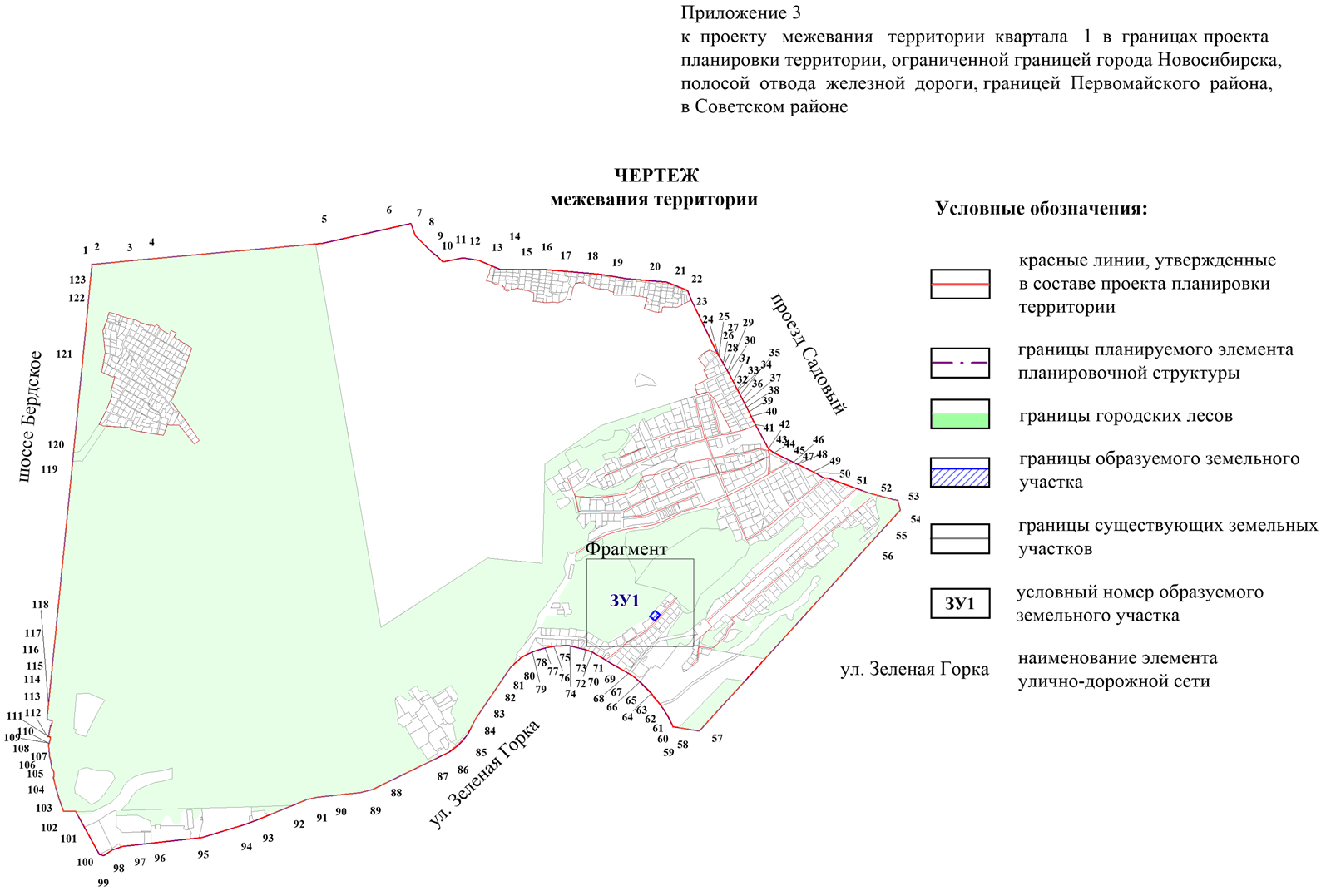 ______________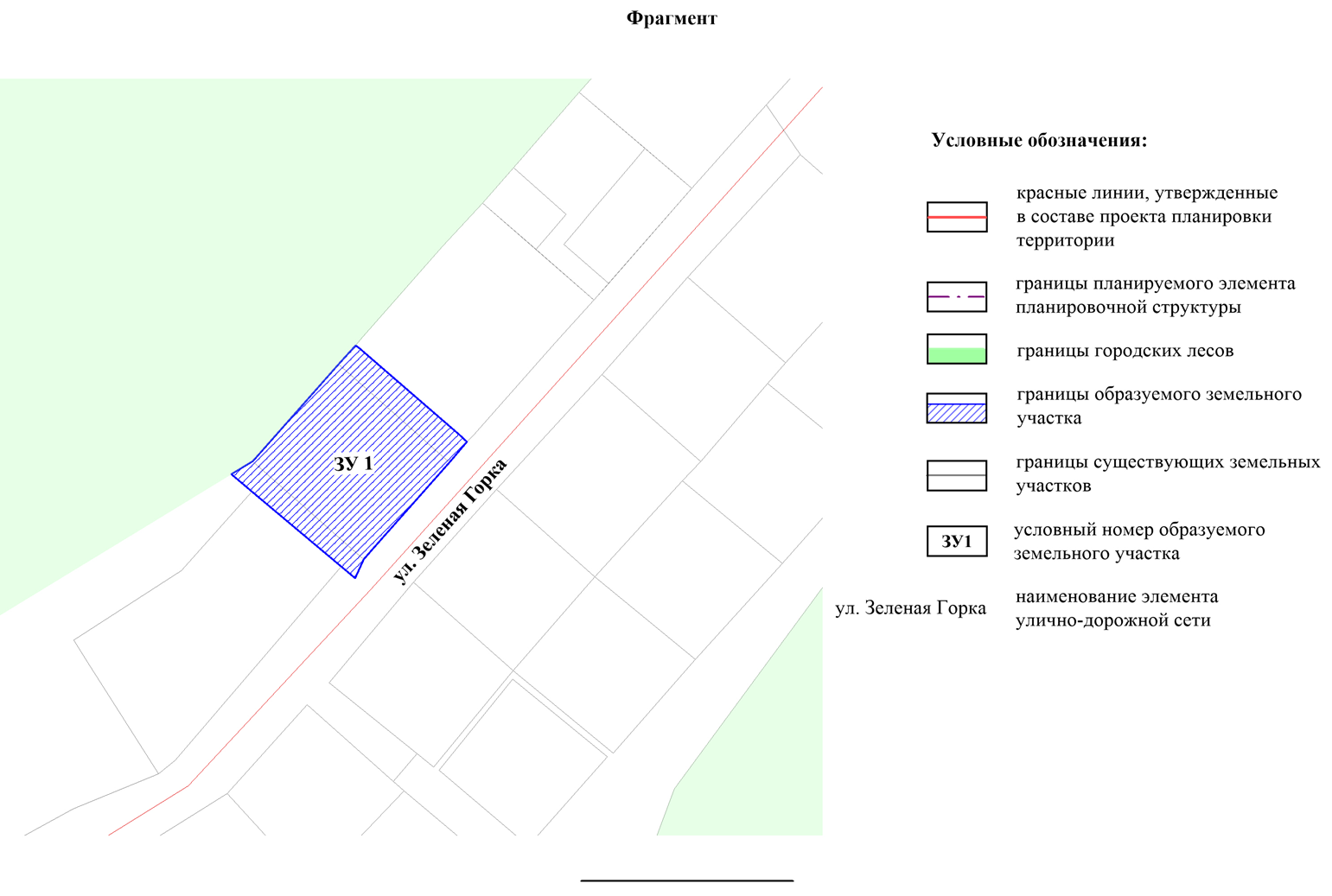 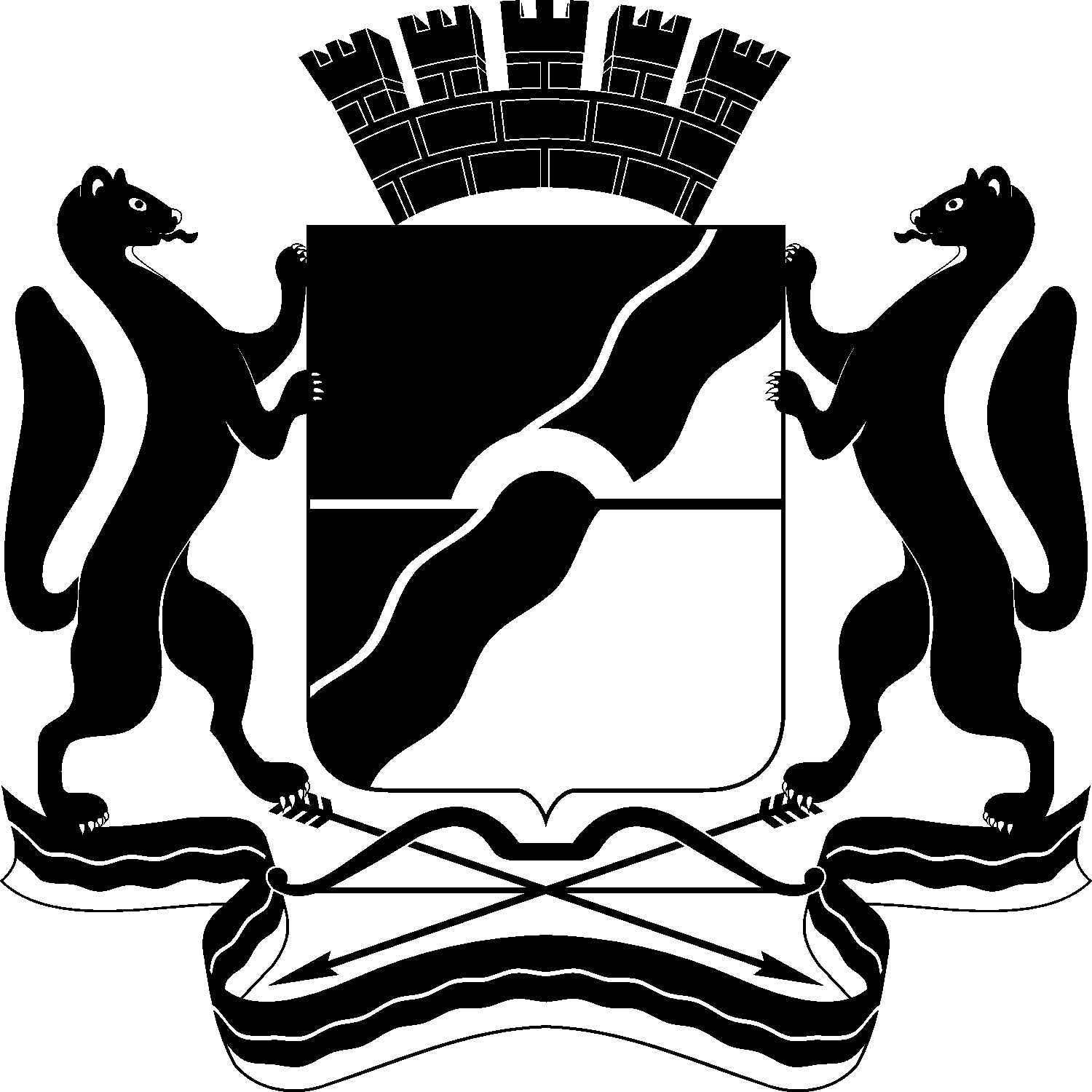 МЭРИЯ ГОРОДА НОВОСИБИРСКАПОСТАНОВЛЕНИЕОт  	  14.06.2022		№        2075  	О проекте межевания территории квартала 1 в границах проекта планировки территории, ограниченной границей города Новосибирска, полосой отвода железной дороги, границей Первомайского района, в Советском районеМэр города НовосибирскаА. Е. ЛокотьУсловный номер земельного участка на чертежемежеваниятерриторииВид разрешенного использования образуемого земельного участка в соответствии с проектом планировки территорииПлощадьобразуемого земельного участка,гаАдрес земельного участкаВозможный способ образования земельногоучастка12345ЗУ 1Для индивидуального жилищного строительства (2.1) - индивидуальные жилые дома; гаражи для собственных нужд и хозяйственные постройки; объекты для выращивания сельскохозяйственных культур0,0981Российская Федерация, Новосибирская область, городской округ город Новосибирск, город Новосибирск, ул. Зеленая Горка, з/у 48Перераспределение земельного участка с кадастровым номером 54:35:091035:86 и земель, государственная собственность на которые не разграничена№ точкиКоординатыКоординаты№ точкиXY1231474809.214207845.122474809.274207848.953474824.574208045.614474825.894208046.165474890.184208843.966474971.634209226.527474918.044209246.278474847.204209315.479474824.064209343.6210474804.224209362.5311474819.274209447.8812474807.404209519.3513474767.164209611.9514474766.494209645.4715474766.534209684.4716474764.864209812.4217474752.934209945.0018474742.964210034.2219474723.354210150.4120474706.434210325.6321474668.014210417.6022474649.364210424.2323474625.354210432.9724474389.594210545.7225474386.854210547.3426474355.664210566.0627474354.434210566.7928474347.634210570.3929474319.474210585.3130474311.014210589.8031474274.524210609.0832474256.824210618.0533474239.994210626.5434474233.874210629.6235474216.234210638.5136474197.924210647.7337474178.564210657.4938474160.294210666.6939474141.094210676.3640474121.054210686.4841474084.734210704.4642473983.424210758.4243473978.164210762.2344473963.394210782.9145473932.814210845.0546473922.904210866.5347473913.574210884.1048473912.884210885.5749473880.104210952.0950473874.104210964.3051473854.664210993.9152473852.314211015.5253473787.304211188.2954473758.654211293.2955473754.454211314.0556473707.514211326.5157472761.414210447.3758472782.204210329.9859472822.204210311.1260472856.494210290.4761472886.604210270.5262472907.864210253.8563472913.764210248.5964472927.994210238.2865472953.064210214.9966472979.464210188.7067473005.114210156.6468473016.114210139.6669473059.644210064.9770473084.614210024.4471473097.554210003.5272473107.524209986.7173473118.734209957.7874473135.454209891.0675473136.674209854.8576473134.234209823.8677473127.244209784.8278473119.724209758.3879473110.274209730.4680473097.534209701.2381473087.754209683.5982473045.424209635.4483472828.414209484.5284472761.964209449.2785472731.474209426.1786472706.054209399.5987472684.374209368.0788472526.294209034.5989472512.494208984.4690472494.314208792.3691472484.314208750.9692472396.824208531.5193472380.604208484.0494472326.384208294.7695472291.784207953.7196472276.744207910.2497472252.274207871.6598472257.854207850.3299472445.384207749.78100472444.264207698.31101472497.824207679.60102472549.474207664.54103472597.834207653.19104472598.854207658.75105472619.764207655.58106472632.744207649.18107472670.604207643.40108472683.634207639.66109472743.354207633.87110472742.254207638.73111472766.024207644.40112472768.084207635.29113472818.164207645.31114472817.554207648.44115472837.614207652.40116472841.784207632.08117472868.324207632.95118472921.414207637.52119473955.604207751.39120473994.734207755.71121474456.104207806.32122474734.054207836.87123474808.494207845.03